»CENTER ZA DRUŽINO HARMONIJA«Želite, da vaš otrok preživi del počitnic zanimivo, pestro in malo dRuGačE?Aktivnosti so namenjene osnovnošolcem od 1. do 6. razreda in bodo potekale v naslednjih terminih, od 9. do 13. ure: 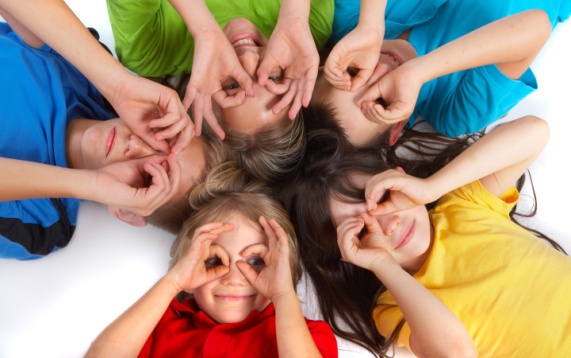 1. termin: 27. 6. do 1. 7. 20162. termin: 4. 7. do 8. 7. 20163. termin: 22. 8. do 26. 8. 2016Program sofinancirajo Ministrstvo za delo, družino, socialne zadeve in enake možnosti, Mestna občina Velenje in podjetje INVEL, zato so aktivnosti za otroke brezplačne, in sicer:Igre v igralnici, družabne igre / igre na prostemUstvarjalne delavnice (eko delavnice)»Team building – delavnice« sodelovanje v skupini, reševanje problemov, strpnost, solidarnost, …Računalniške delavnice (varnost na internetu, PowerPoint, Word, osnove digitalne fotografije, zabavne in poučne računalniške igre …)Otroci naj bodo primerno oblečeni in obuti, s sabo naj prinesejo malico.Lokacija izvedbe: Društvo NOVUS, Trg mladosti 6, Velenje (Farmin, 3. nadstropje, levo) ter  na športnem igrišču in travniku pri OŠ Gustava Šiliha. Spremljajte nas na www.drustvo-novus.com  ali na Facebook-u.Informacije in prijave:Tel: 05 908 14 90 (Lidija ali Bernarda)	E-mail: novus.drustvo@gmail.com  CENTER ZA DRUŽINO HARMONIJA – P R I J A V N I C APočitniške aktivnosti za otroke1. termin		2. termin		3. termin(prosimo, obkrožite želeni termin) S podpisom dovoljujem, da se moj otrok udeleži počitniških aktivnosti, ki jih izvaja Društvo NOVUS v okviru programa Center za družino Harmonija.S podpisom dovoljujem objavo fotografij na spletni strani društva NOVUS www.drustvo-novus.com, na Facebook strani društva in v medijih (npr. Naš Čas).S podpisom izjavljam, da so storitve za otroka v celoti brezplačne.Društvo ne prevzema odgovornosti za otroka na poti v Center za družino ter iz njega.Društvo ne prevzema odgovornosti za morebitne poškodbe otroka v času aktivnosti, ki bi nastale kot posledica običajne igre ter v primeru višje sile.Ime in priimek starša ali skrbnika:Ime in priimek otroka:Datum rojstva otroka:Naslov:Telefon starša ali skrbnika:E-pošta starša ali skrbnika:Podpis starša ali skrbnika:Zdravstvene in druge posebnosti otroka: